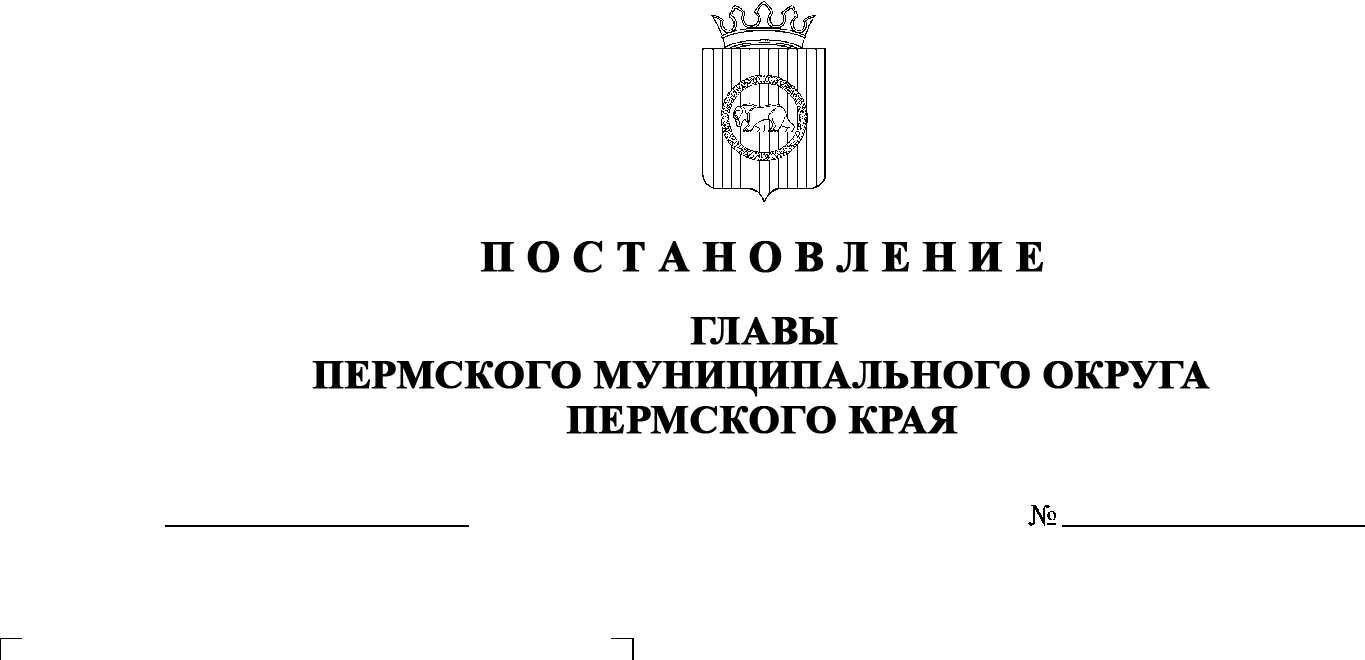 В соответствии с пунктом 26 части 1 статьи 16, статьей 28 Федерального закона от 06 октября 2003 г. № 131-ФЗ «Об общих принципах организации местного самоуправления в Российской Федерации», статьей 40 Градостроительного кодекса Российской Федерации, статьей 17, пунктом 3 части 1 статьи 30 Устава Пермского муниципального округа Пермского края, Положением об    организации и проведении публичных слушаний, общественных обсуждений по вопросам градостроительной деятельности в  Пермском муниципальном округе Пермского края, утвержденным решением Думы Пермского муниципального округа Пермского края от 22 сентября 2022  г. № 10, на основании заявления Налбандян О.Ю. от 06.06.2023 г. № 1776ПОСТАНОВЛЯЮ: Назначить в период с 22 июня 2023 г. по 13 июля 2023 г. проведение общественных обсуждений по проекту решения о разрешении на отклонение от  предельных параметров разрешенного строительства в части увеличения максимального процента застройки с 25 % до 45 %, установленных для территориальной зоны Ж-1 «Зона застройки индивидуальными жилыми домами» Правилами землепользования и застройки Кукуштанского сельского поселения, утвержденными решением Земского Собрания Пермского муниципального района 25 декабря 2018 г. № 355 (в редакции постановлений администрации Пермского муниципального района Пермского края от 02 сентября 2021 г. № СЭД-2021-299-01-01-05.С-470, от 08 декабря 2021 г. № СЭД-2021-299-01-01-05.С-668, от 01 декабря 2022 г. № СЭД-2022-299-01-01-05.С-708) для земельного участка с кадастровым номером 59:32:0010003:10283, расположенного по адресу: Пермский край, Пермский муниципальный округ, п. Кукуштан, тракт Пальниковский, з/у 22 (далее – Проект). Комиссии по подготовке проекта правил землепользования и застройки (комиссии по землепользованию и застройке) при администрации Пермского муниципального округа Пермского края по вопросу, указанному в пункте 1 настоящего постановления:2.1.  организовать и провести общественные обсуждения;2.2.  обеспечить соблюдение требований законодательства, правовых актов Пермского муниципального округа Пермского края по организации и проведению общественных обсуждений;2.3.  обеспечить с 22 июня 2023 г. информирование заинтересованных лиц о проведении общественных обсуждений путем размещения оповещения о начале общественных обсуждений в газете «НИВА», на официальном сайте Пермского муниципального округа в информационно-телекоммуникационной сети Интернет (www.permraion.ru) и на информационных стендах, оборудованных около административного центра Кукуштанского территориального управления администрации Пермского муниципального округа Пермского края, в местах массового скопления граждан и в иных местах, расположенных на территории населенного пункта п. Кукуштан;2.4.  обеспечить в период с 30 июня 2023 г. по 06 июля 2023 г. размещение экспозиции, демонстрационных материалов и иных информационных документов по теме общественных обсуждений для   предварительного ознакомления по адресу: Пермский край, п. Кукуштан, ул.  Чапаева, д. 70 (административный центр), ежедневно с 9:00 до 16:00, кроме субботы и воскресенья, на официальном сайте Пермского муниципального округа в информационно-телекоммуникационной сети Интернет (www.permraion.ru). Консультирование посетителей экспозиции осуществляет управление архитектуры и градостроительства администрации Пермского муниципального округа Пермского края по телефону 8 (342) 294 61 89;2.5.  обеспечить своевременную подготовку, опубликование и  размещение заключения о результатах общественных обсуждений в газете «НИВА», на официальном сайте Пермского муниципального округа в информационно-телекоммуникационной сети Интернет (www.permraion.ru).3.  Участие граждан в общественных обсуждениях осуществляется в  соответствии с Порядком участия граждан в общественных обсуждениях, размещенным на официальном сайте Пермского муниципального округа в  информационно-телекоммуникационной сети Интернет (www.permraion.ru) в   разделе «Публичные слушания и общественные обсуждения» (далее – Порядок).4.  Заинтересованные лица в период с 30 июня 2023 г. по 06 июля 2023 г. вправе представить свои предложения и замечания по Проекту для включения их в протокол общественных обсуждений:-  в электронном виде – на официальном сайте Пермского муниципального округа в информационно-телекоммуникационной сети Интернет (www.permraion.ru) согласно Порядку;-  в письменном виде – в управление архитектуры и градостроительства администрации Пермского муниципального округа Пермского края по адресу: 614500, г. Пермь, ул. Верхне-Муллинская, 74а, кабинет № 101;-  посредством записи в книге (журнале) учета посетителей экспозиции Проекта, подлежащего рассмотрению на общественных обсуждениях, размещенной в административном центре Кукуштанского территориального управления администрации Пермского муниципального округа Пермского края по адресу: Пермский край, п. Кукуштан, ул. Чапаева, д. 70. 5.  Срок проведения общественных обсуждений с момента оповещения жителей муниципального образования об их проведении до дня опубликования заключения о результатах общественных обсуждений составляет не более месяца.6.  Настоящее постановление опубликовать в газете «НИВА» и   разместить на официальном сайте Пермского муниципального округа в информационно-телекоммуникационной сети Интернет (www.permraion.ru).7.  Настоящее постановление вступает в силу со дня его официального опубликования. 8.  Контроль за исполнением настоящего постановления оставляю за собой.Временно исполняющий полномочияглавы муниципального округа                                                           И.А. Варушкин